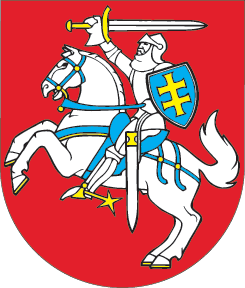 LIETUVOS RESPUBLIKOSLIETUVOS ŠAULIŲ SĄJUNGOS ĮSTATYMO NR. VIII-375 PAPILDYMO 361 STRAIPSNIUĮSTATYMAS2017 m. birželio 13 d. Nr. XIII-438Vilnius1 straipsnis. Įstatymo papildymas 361 straipsniuPapildyti Įstatymą 361 straipsniu:„361 straipsnis. Šaulių teisė susipažinti su įslaptinta informacija ir ją naudoti1. Jeigu šaulio tarnybai nustatytas specialus reikalavimas turėti leidimą dirbti ar susipažinti su įslaptinta informacija arba teisę dirbti ar susipažinti su įslaptinta informacija, žymima slaptumo žyma „Riboto naudojimo“, šaulys į šaulio tarnybą gali būti skiriamas tik suteikus jam tokį leidimą ar teisę. 2. Kai šaulys netenka leidimo dirbti ar susipažinti su įslaptinta informacija arba teisės dirbti ar susipažinti su įslaptinta informacija, žymima slaptumo žyma „Riboto naudojimo“, jis gali būti skiriamas į kitą su tokios informacijos naudojimu nesusijusią šaulio tarnybą.“Skelbiu šį Lietuvos Respublikos Seimo priimtą įstatymą.Respublikos Prezidentė	Dalia Grybauskaitė